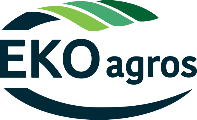 Viešoji įstaiga „Ekoagros“IŠSAMUS GYVULININKYSTĖS GAMYBOS VIENETO (ŪKIO) APRAŠYMAS1. VEIKLOS VYKDYTOJO DUOMENYS (R2018/848 VI skyrius 39 str.)1. VEIKLOS VYKDYTOJO DUOMENYS (R2018/848 VI skyrius 39 str.)1. VEIKLOS VYKDYTOJO DUOMENYS (R2018/848 VI skyrius 39 str.)1. VEIKLOS VYKDYTOJO DUOMENYS (R2018/848 VI skyrius 39 str.)1. VEIKLOS VYKDYTOJO DUOMENYS (R2018/848 VI skyrius 39 str.)1. VEIKLOS VYKDYTOJO DUOMENYS (R2018/848 VI skyrius 39 str.)1. VEIKLOS VYKDYTOJO DUOMENYS (R2018/848 VI skyrius 39 str.)1. VEIKLOS VYKDYTOJO DUOMENYS (R2018/848 VI skyrius 39 str.)1. VEIKLOS VYKDYTOJO DUOMENYS (R2018/848 VI skyrius 39 str.)1. VEIKLOS VYKDYTOJO DUOMENYS (R2018/848 VI skyrius 39 str.)1. VEIKLOS VYKDYTOJO DUOMENYS (R2018/848 VI skyrius 39 str.)1. VEIKLOS VYKDYTOJO DUOMENYS (R2018/848 VI skyrius 39 str.)1.1Veiklos vykdytojo vardas, pavardė / įmonės pavadinimas). Pildoma DIDŽIOSIOMIS RAIDĖMIS1.2Žemės ūkio valdos atpažinties kodas: 1. GYVULININKYSTĖS PRIEMONIŲ PLANAS1.1. PLANUOJAMA GAMYBOS PROGNOZĖ (R2021/2119 3 str. d)Pageidaujamus sertifikuoti gyvulius ir / ar paukščius langelyje pažymėkite „X“ ir pažymėkite atitinkamą langelį prie prognozės, kokį produkcijos kiekį per metus planuojate pagaminti, įskaitant ir pieną.Pastaba: informuojame, kad iki einamųjų metų pasėlių deklaravimo pabaigos (be vėlavimo datos) paramos už žemės ūkio naudmenas ir kitus plotus bei gyvulius paraiškos formoje (deklaracijoje) turite nurodyti, kokias gyvūnų grupes pageidaujate sertifikuoti, o visa informacija apie sertifikuojamus gyvūnus bus perduota kontrolės institucijai elektroniniu būdu, įskaitant gyvūnų skaičių.1.2 Ar neekologinės gamybos vienete yra laikomi nesertifikuojami gyvūnai? (R2018/848 9 str. 7 punktas a) papunktis) Taip                    Ne       Jei atsakyta „Taip“, nurodykite gyvūnų rūšis ir skaičių vienetais: Aprašykite, kokiomis priemonėmis užtikrinamas atskyrimas nuo sertifikuojamų gyvūnų: 3. GAMINAMŲ ORGANINIŲ TRĄŠŲ TIPAS (EGT 36.2., 40 punktai)Nurodyti ūkyje gaminamas organines trąšas. Tinkamą variantą pažymėkite „X“:  Mėšlas      Srutos      Kompostas      Kitos (įrašyti) __________________Nurodyti pagamintų organinių trąšų naudojimo paskirtį, pažymėkite „X“:  Savo laukų tręšimui      PardavimuiAr planuojate įsigyti organinių trąšų, pažymėkite „X“?  Taip      Ne4. GYVŪNŲ SVEIKATA (R2018/848 II priedo II dalies 1.5 punktas)  Aprašyti, kokiomis priemonėmis bus palaikoma gyvūnų sveikata (pvz.: gyvūnų veislių parinkimas, prisitaikymas prie vietinių sąlygų, reguliarus judėjimas, mityba, tinkamas gyvūnų laikymo tankis):5. SAVIKONTROLĖ (R2018/848 9 str. 6 punktas)Ar atliktas gyvulininkystėje galimos rizikos įvertinimas?Taip                    Ne       Jei atsakyta „Taip“, nurodykite atlikimo datą ir surašykite nustatytus galimus kritinius taškus:Aprašyti, kokių prevencinių / atsargumo priemonių bus imamasi siekiant išvengti galimų kritinių taškų (pvz.: kas bus daroma siekiant išvengti produkcijos užteršimo neleistinomis medžiagomis ir pan.):Jei atsakyta „Ne“, nurodyti planuojamą atlikimo datą: Pastaba: galima pridėti paruoštą galimos rizikos planą.6. PAŠARAI (R2018/848 II priedo II dalies 1.4 punktas) 6.1 Nurodykite pašarus, kokiais bus šeriami sertifikuojami gyvūnai:6.2 Ar pakanka pačių pagamintų sertifikuojamų pašarų kiekio tinkamam bandos aprūpinimui?Taip                    Ne       Jei atsakyta „Ne“, nurodykite, kaip pašarų tiekimas atitinka reikalavimus:6.3. PRIDEDAMŲ DOKUMENTŲ SĄRAŠAS 6.3. PRIDEDAMŲ DOKUMENTŲ SĄRAŠAS Ekologinės gamybos ūkio deklaracija pageidaujant sertifikuoti gyvulininkystę (arkliai, avys, galvijai, ožkos), forma ( F-003/8/1)Ekologinės gamybos ūkio deklaracija pageidaujant sertifikuoti paukštininkystę, forma ( F-003/8/2)Ekologinės gamybos ūkio deklaracija pageidaujant sertifikuoti elninius gyvūnus (tauriuosius elnius, Dovydo elnius, dėmėtuosius elnius, danielius), forma ( F-003/8/3)Ekologinės gamybos ūkio deklaracija pageidaujant sertifikuoti triušininkystę, forma ( F-003/8/4)Ekologinės gamybos ūkio deklaracija pageidaujant sertifikuoti kiaulininkystę, forma ( F-003/8/5)